Obec Sazovice spolu s Gučabab srdečně zvou všechny děti a rodiče  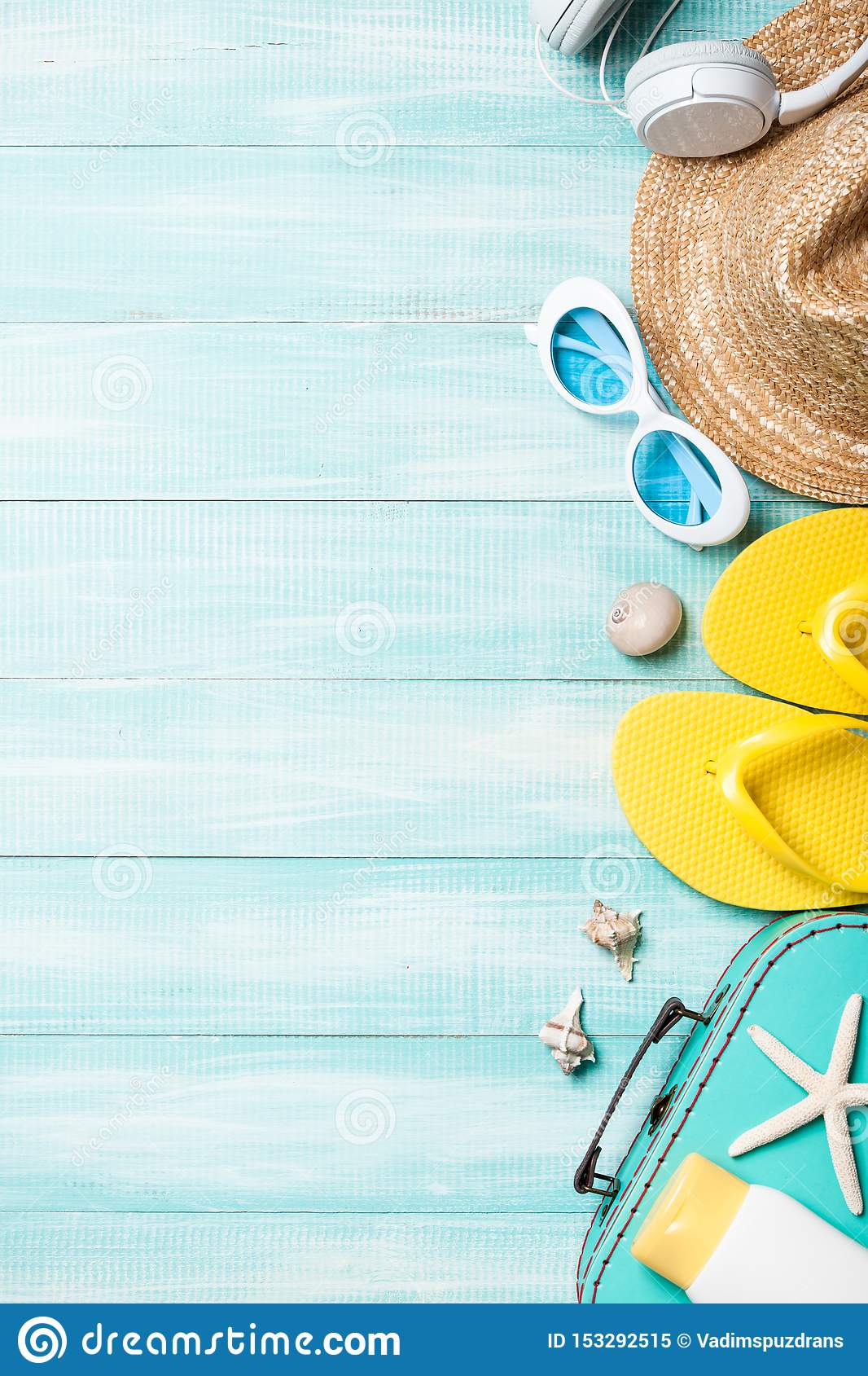 24. 8. 2022 v 18.00 na „Zahrázovo“, kde se bude konatRozloučení s prázdninami.Trošku si zasoutěžíme, opečeme špekáčky a po setmění promítneme film Rakeťák.S sebou si vezměte něco pohodlného na sezení.Vstupné dobrovolné.V případě špatného počasí se akce nekoná.